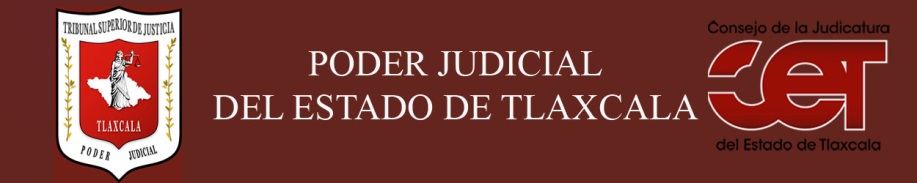 Formato público de Curriculum VitaeI.- DATOS GENERALES:I.- DATOS GENERALES:Nombre:Laura Marcela Ramos Vela.Cargo en el Poder Judicial: Juez.Área de Adscripción: Juzgado Mercantil y de Oralidad Mercantil del Distrito Judicial de Cuauhtémoc.Fecha de Nacimiento: (cuando se requiera para ejercer el cargo) 08 de junio de 1977.II.- PREPARACIÓN ACADÉMICA: II.- PREPARACIÓN ACADÉMICA: Último grado de estudios:Licenciatura.Institución:Universidad Autónoma de Tlaxcala.Periodo:1995-2000.Documento: Título y Cédula Profesional.Título Profesional: 9651.Cédula: 4441110.Estudios Profesionales:Licenciatura.Institución: Universidad Autónoma de Tlaxcala.Periodo: 1995-2000.Documento: Título y Cédula Profesional.Cédula: 4441110.III.- EXPERIENCIA LABORAL: a)  tres últimos empleosIII.- EXPERIENCIA LABORAL: a)  tres últimos empleosIII.- EXPERIENCIA LABORAL: a)  tres últimos empleos1Periodo (día/mes/año) a (día/mes/año):Nombre de la Empresa:Nombre de la Empresa:Cargo o puesto desempeñado:Cargo o puesto desempeñado:Campo de Experiencia:  Campo de Experiencia:  2Periodo (día/mes/año) a (día/mes/año):Nombre de la Empresa:Nombre de la Empresa:Cargo o puesto desempeñado:Cargo o puesto desempeñado:Campo de Experiencia:  Campo de Experiencia:  3Periodo (día/mes/año) a (día/mes/año):Nombre de la Empresa:Nombre de la Empresa:Cargo o puesto desempeñado:Cargo o puesto desempeñado:Campo de Experiencia:  Campo de Experiencia:  IV.- EXPERIENCIA LABORAL: b)Últimos cargos en el Poder Judicial:IV.- EXPERIENCIA LABORAL: b)Últimos cargos en el Poder Judicial:IV.- EXPERIENCIA LABORAL: b)Últimos cargos en el Poder Judicial:Área de adscripciónPeriodo 1Juez Mercantil y de Oralidad Mercantil de Cuauhtémoc.Enero de 2017 a la fecha.2Juez Segundo de lo Civil del Distrito Judicial de Lardizábal y Uribe.0ct de 2016 a enero de 2017.3Encargada del despacho del Juzgado Segundo de lo Civil del Distrito Judicial de Lardizábal y Uribe.Agosto de 2016 a oct de 2016.V.- INFORMACION COMPLEMENTARIA:Últimos cursos y/o conferencias y/o capacitaciones y/o diplomados, etc. (de al menos cinco cursos)V.- INFORMACION COMPLEMENTARIA:Últimos cursos y/o conferencias y/o capacitaciones y/o diplomados, etc. (de al menos cinco cursos)V.- INFORMACION COMPLEMENTARIA:Últimos cursos y/o conferencias y/o capacitaciones y/o diplomados, etc. (de al menos cinco cursos)V.- INFORMACION COMPLEMENTARIA:Últimos cursos y/o conferencias y/o capacitaciones y/o diplomados, etc. (de al menos cinco cursos)Nombre del PonenteInstitución que impartióFecha o periodo1LA TEORÍA DE LAS OBLIGACIONES Y LOS DEBERES DEL ESTADOPODER JUDICIAL DEL ESTADO DE TLAXCALA20 DE FEBRERO DE 2019.2LOS DERECHOS HUMANOS DE LOS PUEBLOS Y COMUNIDADES INDÍGENASPODER JUDICIAL DEL ESTADO DE TLAXCALA08 DE MARZO DE 2019.3CURSO-TALLER ANÁLISIS DE RESOLUCIONES EMITIDAS POR LA CORTE EN MATERIA DE DERECHOS HUMANOSPODER JUDICIAL DEL ESTADO DE TLAXCALA.28 DE MARZO DE 2019.4CURSO-TALLER ORALIDAD MERCANTILPODER JUDICIAL DEL ESTADO DE TLAXCALA.27 DE MAYO-25 DE JUNIO DE 2019VI.- Sanciones Administrativas Definitivas (dos ejercicios anteriores a la fecha):VI.- Sanciones Administrativas Definitivas (dos ejercicios anteriores a la fecha):VI.- Sanciones Administrativas Definitivas (dos ejercicios anteriores a la fecha):VI.- Sanciones Administrativas Definitivas (dos ejercicios anteriores a la fecha):SiNoEjercicioNota: Las sanciones definitivas se encuentran especificadas en la fracción  XVIII del artículo 63 de la Ley de Transparencia y Acceso a la Información Pública del Estado, publicadas en el sitio web oficial del Poder Judicial, en la sección de Transparencia.VII.- Fecha de actualización de la información proporcionada:VII.- Fecha de actualización de la información proporcionada:Santa Anita Huiloac, Apizaco, Tlaxcala, a 03 de Julio del 2019.Santa Anita Huiloac, Apizaco, Tlaxcala, a 03 de Julio del 2019.